UČITELJ: JELENA KVAKANDATUM: 1.4.2021.PREDMET: ORGANIZIRANO PROVOĐENJE SLOBODNOG VREMENA(RI)NASTAVNA JEDINICA: UKRAŠAVANJE ZEČEVA OD GIPSAPRONAĐI ZEČEVE OD GIPSA KOJI SMO RADILI U ŠKOLI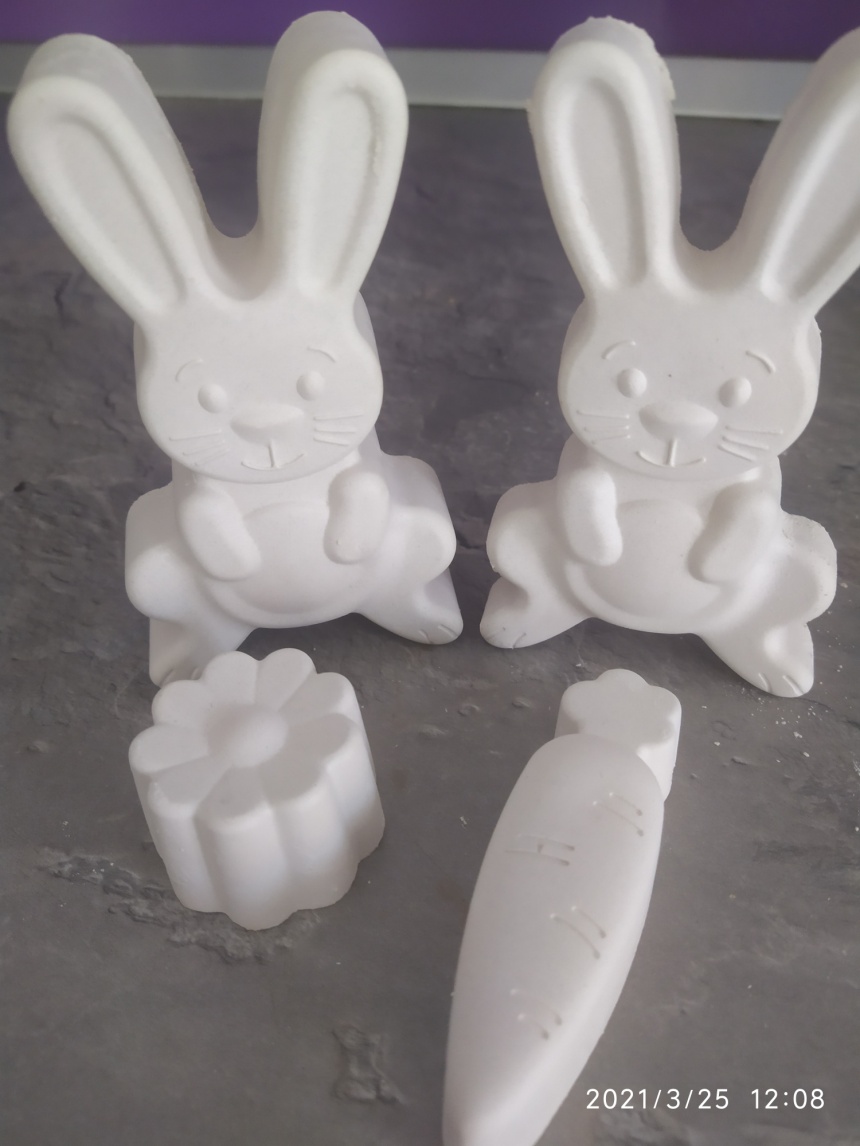 ZAŠTITI STOL I PRIPREMI POTREBAN PRIBOR ZA UKRAŠAVANJE PO SVOM IZBORU: ,  ,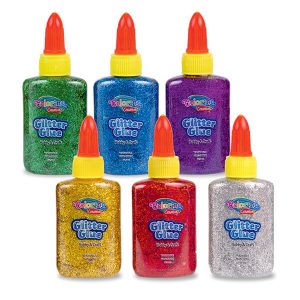 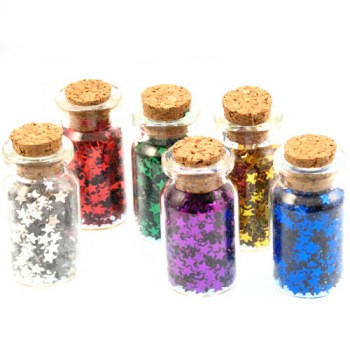 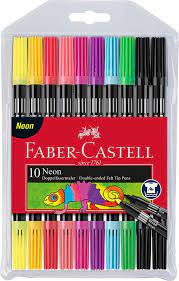 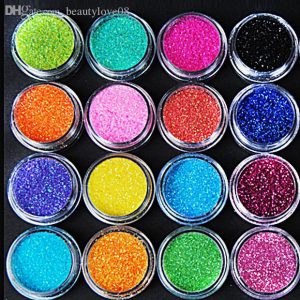 UKRASI ZEČEVE PO VLASTITOJ ŽELJI. (OČI,USTA I BRKOVE MOŽEŠ NACRTATI I FLOMASTEROM).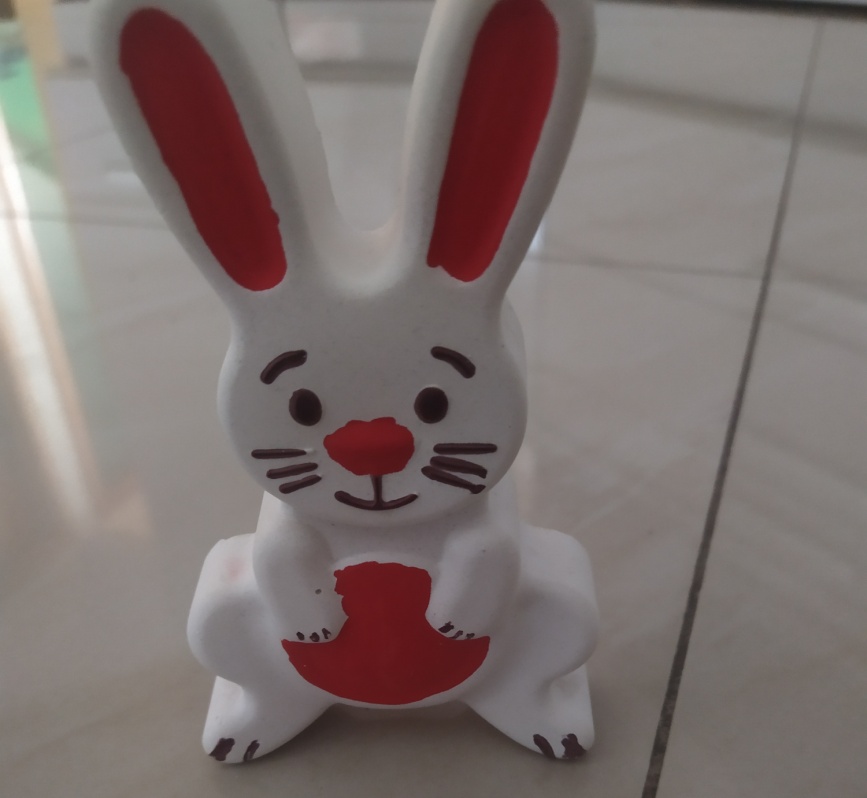 SAMOSTALNO POSPREMI RADNI PROSTOR.